ISeitlich neben die Sprossenwand stehen, 10x hochspringen und eine möglichst hohe Sprosse berühren!IIAn Sprossenwand rücklings hangen, Beine angewinkelt 10x hochziehen!IIIStütz seitwärts auf Ellbogen; 15x Becken senken und heben, dabei den Boden nur leicht berühren.IVEine Hallenbreite froschhüpfen!V10 Liegestützen!VI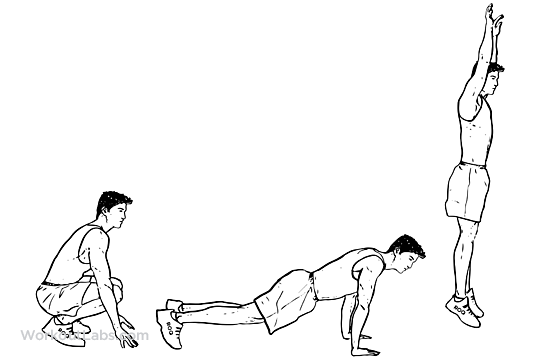 5 Burpees! VII10 Rumpfbeugen!VIIISo schnell wie möglich alle 4 Hallenwände berühren!IX10 „Mitschüler“ berühren!XXIXII